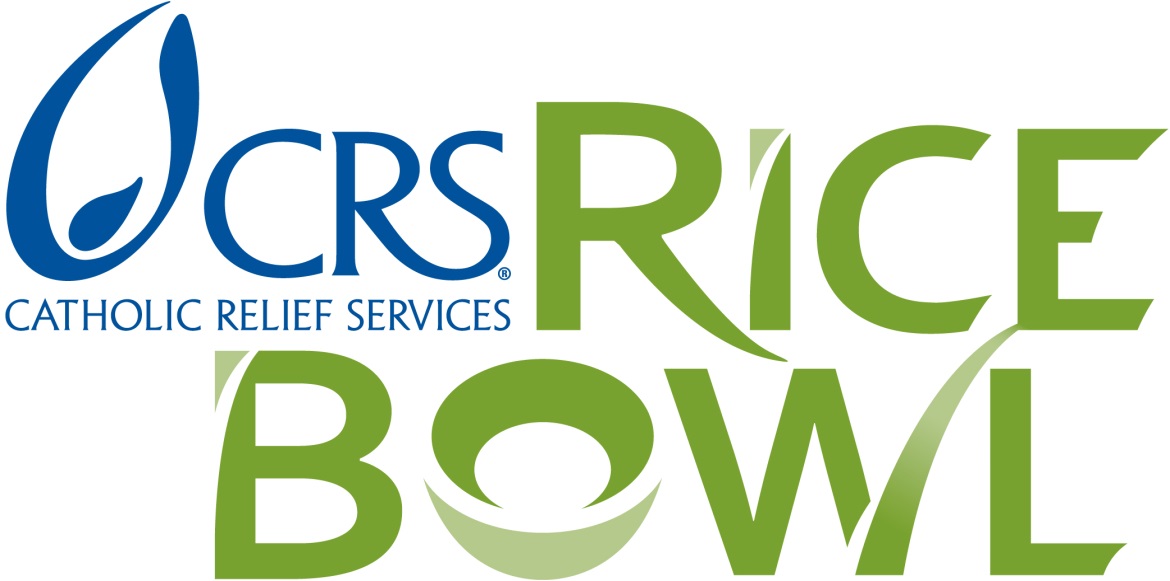 Recipients of the Matthew 25: CRS Rice Bowl Grant2018Cathedral Soup Kitchen (Ss. Peter and Paul Cathedral parish)Catholic Charities - Terre HauteGod's Bounty Food Pantry (Nativity parish)Irvington Community Advocacy Network (Our Lady of Lourdes is a member)Our Lady of the Greenwood Food Pantry (OLG parish)Samaritan Food Pantry – Terre Haute (St. Joseph University parish)Society of St. Vincent de Paul – Brown County (St. Agnes parish)Harvest Food Pantry (Ss. Francis and Clare parish)St. Benedict Food Pantry – Terre Haute (St. Benedict parish)St. Vincent de Paul Society of Shelby County (St. Joseph parish)St. Patrick Soup Kitchen – Terre Haute (St. Patrick parish)